Einordnung in den Fachlehrplan GymnasiumAnregungen und Hinweise zum unterrichtlichen EinsatzDie Aufgabe dient der Weiterentwicklung von Kompetenzen zur Kartenarbeit und zur räumlichen Orientierung. Insbesondere werden die Arbeit mit Karten und dem Register des Atlasses sowie die Herstellung von Lagebeziehungen angewendet. Die Aufgabe ist zur Festigung geeignet. Als Voraussetzung müssen die Schülerinnen und Schüler in den vorangegangenen Stunden Kompetenzen im Umgang mit den Leiteinrichtungen des Atlasses erworben haben. Außerdem müssen Kontinente und Ozeane Gegenstand des Unterrichts gewesen sein. Die Aufgabe eignet sich sowohl für Einzel- als auch für Partnerarbeit im Rahmen einer Doppelstunde. Zur Lösung der Teilaufgabe 1 empfiehlt es sich, die Kontinente auf dem Arbeitsblatt M1 als Hausaufgabe ausschneiden zu lassen.ErwartungshorizontVariations- bzw. DifferenzierungsmöglichkeitenDas Einzeichnen der Reiseroute (Teilaufgabe 2) erfordert neben einem hohen Abstraktionsvermögen auch eine detaillierte Verortung der in der Tabelle aufgeführten Räume. Diese Aufgabe bietet sich besonders zur Binnendifferenzierung an.Statt der Atlanten könnten digitale Weltkarten genutzt werden oder aber die Reiseroute im Internet recherchiert werden.Mögliche Probleme bei der UmsetzungArbeit mit digitalen Weltkarten und/oder die Internetrecherche, falls diese Variation gewählt wird, könnte bei einigen Schülerinnen und Schülern Probleme hervorrufen.Literatur- und QuellenverzeichnisEinstiegsbild: Von Jodocus Hondius - Library of Congress used to be:Library of Congress, Gemeinfrei, https://commons.wikimedia.org/w/index.php?curid=3128801Vom Entdeckungsdrang der Menschen hin zu genauen Weltkarten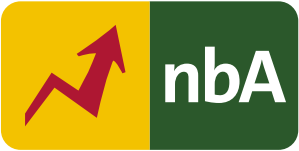 Schuljahrgang: 5Kompetenzschwerpunkt:Die Erde als Planet und Lebensraum beschreibenKompetenzen:FachlehrplanInhaltsverzeichnis und Register zum Auffinden von Karten und geographischen Objekten nutzen, deren Lage unter Angabe von Lagemerkmalen beschreibenDie Lage der Kontinente und Ozeane beschreibenZusammenhänge zwischen Entdeckungsreisen und er Erweiterung des Wissens über die Welt herstellenBezug zu den grundlegenden Wissensbeständen: Orientierung auf der ErdeFachbegriffe: Äquator, Kontinent, OzeanBeitrag zur Entwicklung von Schlüsselkompetenzen:GrundsatzbandMedienkompetenz (eigenständiger Mediengebrauch)Lernkompetenz (Förderung Zeitmanagement, Selbstorganisation)AufgabeAufgabeerwartete SchülerleistungAFBAFB1.1.Die Schülerinnen und Schüler können die Kontinente benennen und anordnen,Lagebeziehungen herstellen, eine Legende anlegen,eine Kartenüberschrift formulieren.Beispiel einer Schülerarbeit: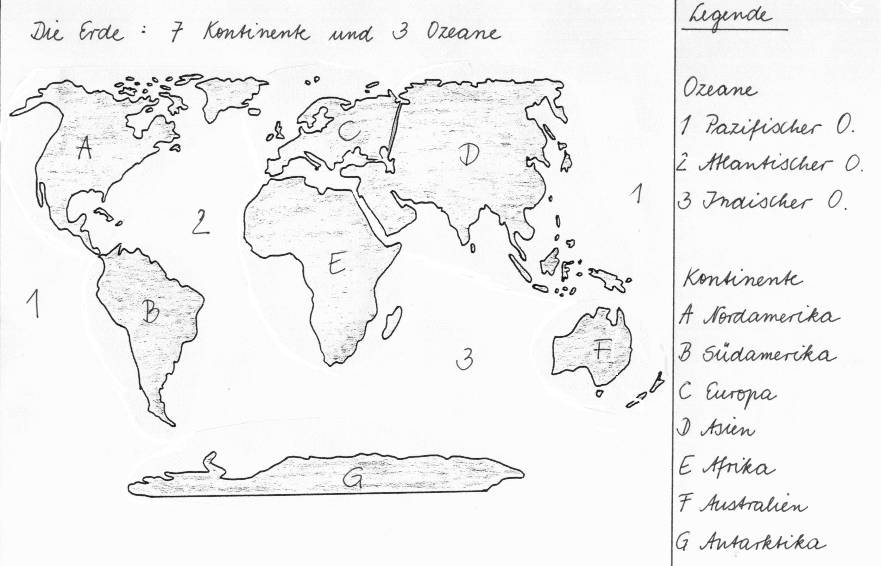 I/II2. a)	Die Schülerinnen und Schüler können mit dem Register des Atlasses (hier Diercke Weltatlas, Ausgabe 2015) arbeiten. I/IIb)	Die Schülerinnen und Schüler können die Schifffahrtsroute Drakes in die selbst erstellte Karte einzeichnen (Orientierung an den Ländern).III3. Die Schülerinnen und Schüler können Himmelsrichtungen bestimmen.I4.Die Schülerinnen und Schüler können eine Entscheidung über die Richtigkeit von Aussagen treffen.richtige Antworten: b) und e)II